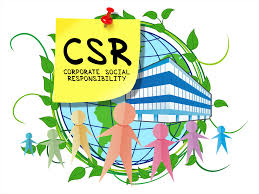 CourseIntro to Business and MarketingObjectivesExplain the concept of social responsibility as a component of businessUnderstand what is meant by business ethicsIdentify the types of ethical concerns that arise in the business worldDiscuss the factors that affect the level of ethical behavior in organizationsExamine codes of conduct and their role in adhering to social responsibility and ethical behaviorTN State CTE Standards – Social Responsibility and Ethics23) Research the concept of social responsibility and ethics as important components in business. Develop a hypothesis for why businesses must increasingly consider their impact on society when making decisions. Then, attend a local business-sponsored community service event or explore case studies illustrating the social responsibilities of today’s businesses. Write a reflection paper summarizing observations; specifically, evaluate how businesses benefit from engaging in responsible business practices, including benefits to the community, the environment, the marketplace, and the business/workplace itself.Essential QuestionsWhy should companies be concerned with social responsibility?Why might all types of businesses be interested in using their resources responsibly?Why is it important for businesses to be proactive about ethical practices?What role does business ethics play in workplace safety and fairness? Product safety? For consumers?How can having a code of conduct impact a company’s decision making to be socially responsible and ethical?Duration(3) weeks* All activities and PowerPoint are located on bkavass.weebly.com under Intro to Business and Marketing *ACTIVITIESACTIVITIESACTIVITIESACTIVITIESAssignmentDueDateDate CompletedGradeSocial Responsibility and Ethics PowerPointGlossary: Social Responsibility and EthicsReading: It’s All of Our BusinessActivity: Ethics are ImportantActivity: Match the TermsReading: Just Do It, But Ethically, PleaseActivity: Ethics Poll QuestionnaireActivity: Code of Conduct Role PlayActivity: Nike Code of EthicsActivity: Your Own “Code of Conduct”Case Study: Theo Chocolates Makes a Sweet DifferenceDECA Connection Role Play—Business EthicsUnit Exam: Social Responsibility and Ethics